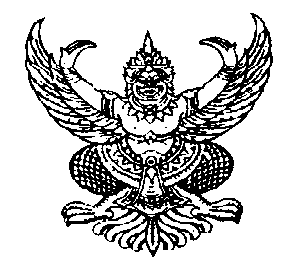 ประกาศราคากลางขององค์การบริหารส่วนตำบลกำแพงเซาเรื่อง ประกาศราคากลางโครงการปรับปรงซ่อมแซมระบบประปาหมู่บ้านหอถังสูงตามแบบกรมโยธาธิการ (มาตรฐาน ข) แบบบาดาลบ้านท่อลอด หมู่ที่ 9---------------------------------------------------ด้วยองค์การบริหารส่วนตำบลกำแพงเซา   มีความประสงค์จะดำเนินการจ้างเหมาโครงการปรับปรงซ่อมแซมระบบประปาหมู่บ้านหอถังสูงตามแบบกรมโยธาธิการ (มาตรฐาน ข) แบบบาดาลบ้านท่อลอด หมู่ที่ 9 วงเงินงบประมาณที่ได้รับจัดสรร เป็นเงิน 153,600.-  บาท (เงินหนึ่งแสนห้าหมื่นสามพันหกร้อยบาทถ้วน)  โดยรายละเอียดดังนี้1. ปรับปรุงฐานรับถังบรรจุน้ำ ขนาด 4.0x4.0 เมตร และชานพักบันได โดยใช้เหล็กรางน้ำขนาด 4”x2”x3.2 มม.@ 0.025 ซม. จำนวน 1 งาน2. งานเปลี่ยนถังบรรจุน้ำไพเบอร์กลาส ขนาด  2,000 ลิตร มอก.435-2548  จำนวน 4 ถัง3. งานปรับปรุงระบบท่อประสานระหว่างถังและท่อระบบ  จำนวน 1 งาน4. งานเปลี่ยนสารถังกรองสนิมเหล็ก ตามแบบกรมทรัพยากรธรณี  จำนวน 1 งาน5. ติดตั้งป้ายประชาสัมพันธ์แบบถาวร  จำนวน 1 ป้ายตามแบบที่ อบต.กำหนดงบประมาณ 153,600.- บาท ราคากลาง ณ วันที่ 17 เดือน สิงหาคม  2560 เป็นเงิน 153,600.-บาท (เงินหนึ่งแสนห้าหมื่นสามพันหกร้อยบาทถ้วน)   ตามแบบสรุปราคากลางงานก่อสร้าง ซึ่งองค์การบริหารส่วนตำบลกำแพงเซา    ได้ผ่านความเห็นชอบจากคณะกรรมการกำหนดราคากลางที่ลงชื่อไว้ในแบบสรุปราคากลางงานประปาแนบท้ายประกาศฉบับนี้แล้ว องค์การบริหารส่วนตำบลกำแพงเซา จะใช้ราคากลางนี้ประกาศราคาต่อไป			ประกาศให้ทราบโดยทั่วกัน				ประกาศ  ณ วันที่  17 เดือน  สิงหาคม  พ.ศ.  2560 (ลงชื่อ)....................ไพเราะ  เอียดบัว............ผู้ประกาศ(นางสาวไพเราะ  เอียดบัว)นายกองค์การบริหารส่วนตำบลกำแพงเซาตารางแสดงวงเงินงบประมาณที่ได้รับจัดสรรและราคากลางในงานจ้างก่อสร้างชื่อโครงการ 	โครงการปรับปรงซ่อมแซมระบบประปาหมู่บ้านหอถังสูงตามแบบกรมโยธาธิการ (มาตรฐาน ข) แบบบาดาลบ้านท่อลอด หมู่ที่ 9หน่วยงานเจ้าของโครงการ  องค์การบริหารส่วนตำบลกำแพงเซา    วงเงินงบประมาณที่ได้รับจัดสรรเป็นเงิน       153,600.- บาทลักษณะงานโดยสังเขป1. ปรับปรุงฐานรับถังบรรจุน้ำ ขนาด 4.0x4.0 เมตร และชานพักบันได โดยใช้เหล็กรางน้ำขนาด 4”x2”x3.2 มม.@ 0.025 ซม. จำนวน 1 งาน2. งานเปลี่ยนถังบรรจุน้ำไพเบอร์กลาส ขนาด  2,000 ลิตร มอก.435-2548  จำนวน 4 ถัง3. งานปรับปรุงระบบท่อประสานระหว่างถังและท่อระบบ  จำนวน 1 งาน4. งานเปลี่ยนสารถังกรองสนิมเหล็ก ตามแบบกรมทรัพยากรธรณี  จำนวน 1 งาน5. ติดตั้งป้ายประชาสัมพันธ์แบบถาวร  จำนวน 1 ป้ายตามแบบที่ อบต.กำหนด4.  ราคากลางคำนวณ   ณ  วันที่   17  เดือน  สิงหาคม  พ.ศ.  2560   เป็นเงิน   153,600.- บาท5.  บัญชีประมาณการราคากลาง5.1  แบบสรุปราคากลางงานถนน  หมายถึง  แบบประเมินราคางานก่อสร้างถนน  (ตามเอกสารแนบท้ายนี้)6.  รายชื่อคณะกรรมการกำหนดราคากลาง	1. นางสาวกอบกุล  ทองอุ่น		ตำแหน่งหัวหน้าส่วนโยธา		ประธานกรรมการ	2. นายณัฐชา  ล่องจ้า              	ตำแหน่งนายช่างโยธา		กรรมการ	3. นายกีรติ   คำดี		ตำแหน่งนายช่างโยธา		กรรมการ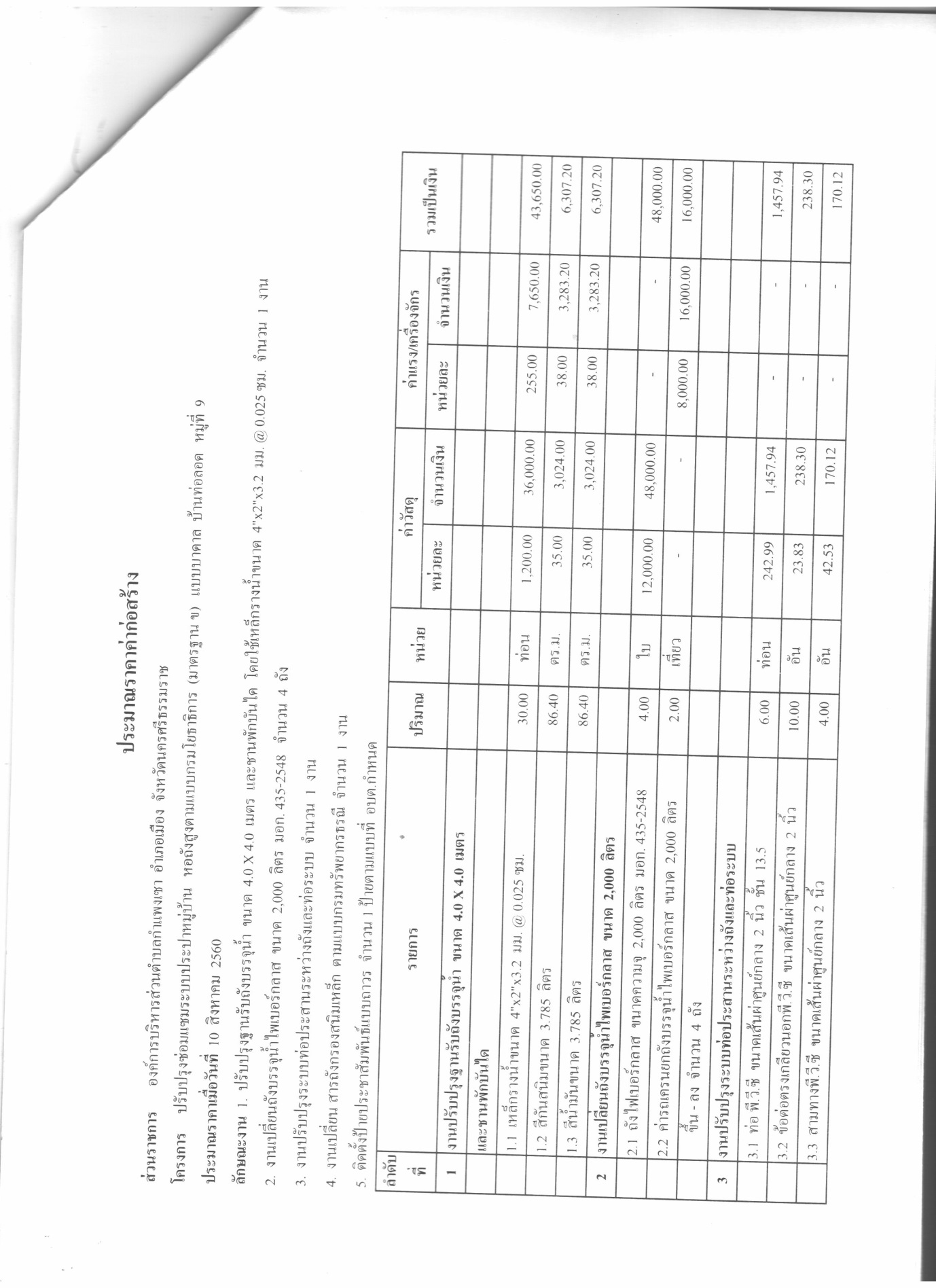 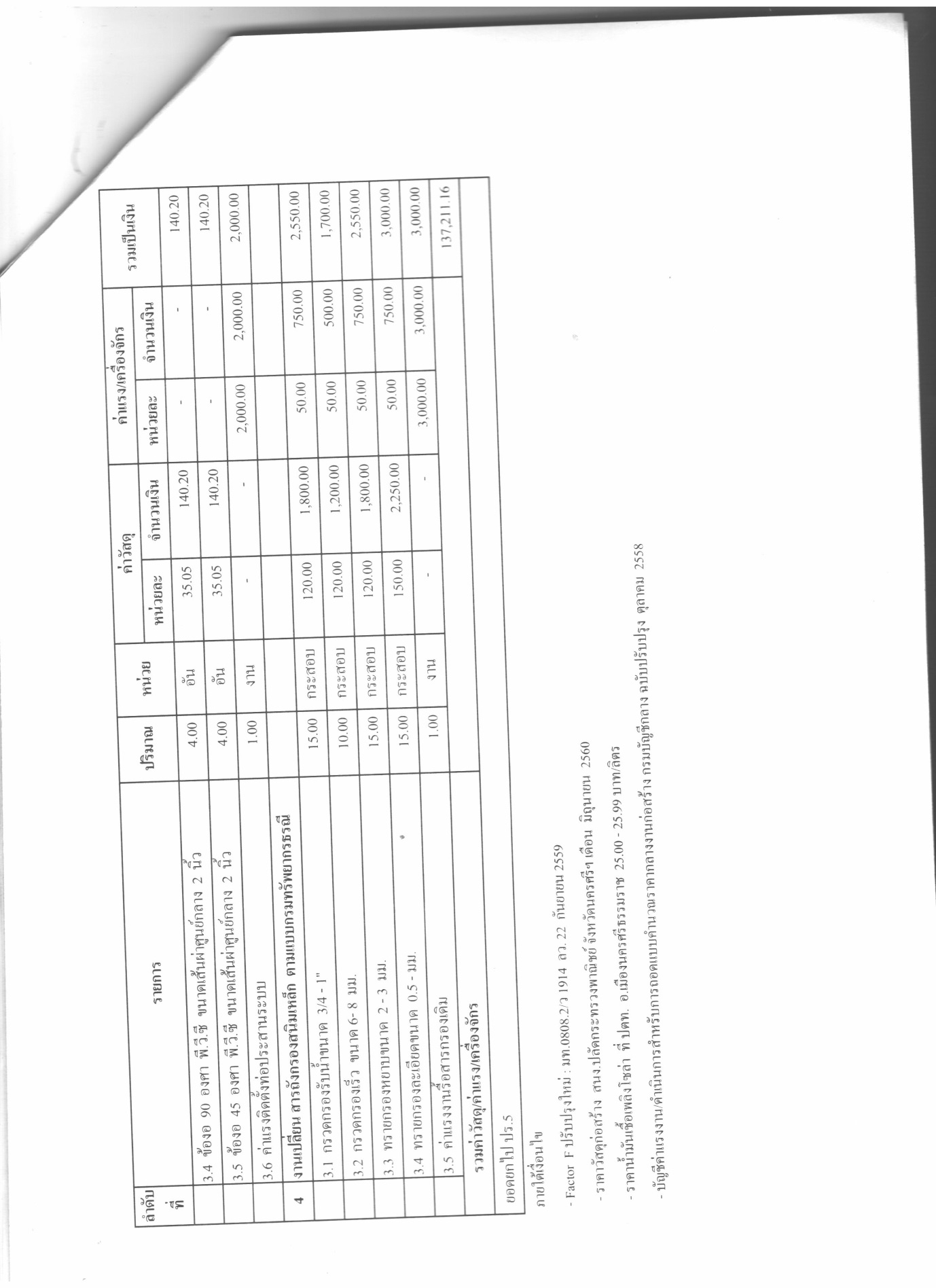 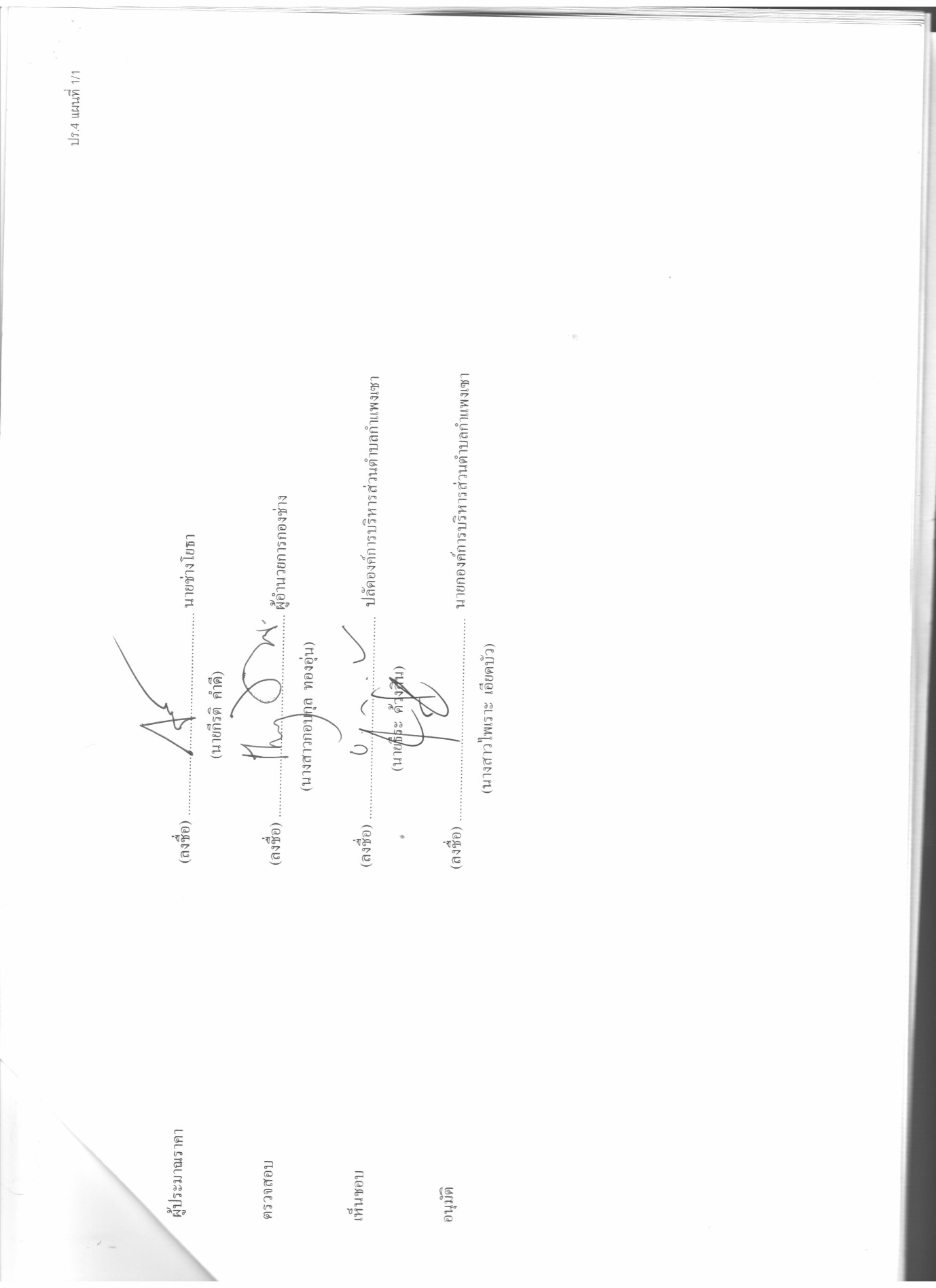 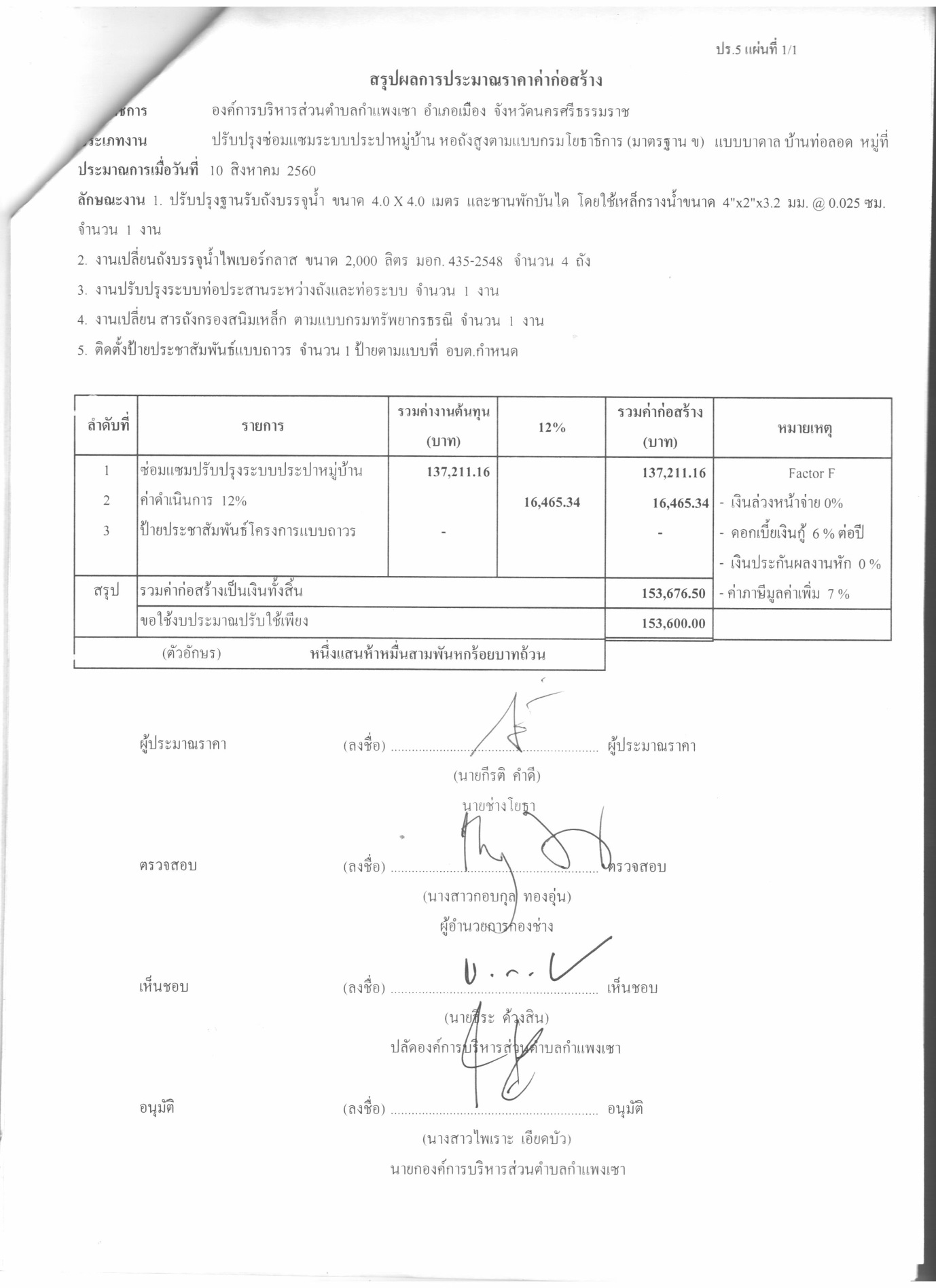 